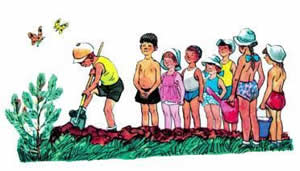 Вот и весна пришла. На небе засияло яркое солнышко. Стало тепло на дворе, даже не нужно было пальто надевать - совсем как летом. Из-под земли вылезла зеленая травка. Молодые липки на улице еще вчера стояли совсем-совсем голые, а сегодня они в один день покрылись маленькими листочками, такими мягкими, нежными. Очень радостно было смотреть на них! В этот день Павлик пришел из детского сада домой и сказал маме:- Мама, скоро мы поедем с детским садом на дачу! Нам Ольга Николаевна сказала. Через неделю.- Вот и хорошо,- сказала мама.- Будешь там отдыхать, на даче.- А я и не устал вовсе,- ответил Павлик.- Зачем же мне отдыхать? Лучше я буду что-нибудь делать.- Ну, будешь собирать в лесу ягоды и грибы. Будешь ловить в поле бабочек. Хочешь, я куплю тебе сачок для бабочек?Павлик задумался:- Лучше купи мне лопату, чтобы землю копать. Я буду огород сажать.- Хорошо,- сказала мама и купила ему лопатку.На другой день Павлик принес лопатку в детский сад и всем показал:- Смотрите, какая у меня лопата есть! Я буду-огород сажать.Дети окружили его и стали смеяться:- Разве ребята сажают огород? У тебя все равно ничего не вырастет.- Почему не вырастет? Вырастет! - сказал Павлик.- Нет, не вырастет! Нет, не вырастет!Ну и крик тут поднялся! Ребят было много, и все так громко кричали. Разве мог Павлик перекричать всех? От обиды он чуть не заплакал.- Ты не плачь,- сказала ему самая маленькая девочка, Ниночка.- Хочешь, будем вместе сажать огород? Я тебе помогать буду, и у нас вырастет большой-пребольшой огород.- Конечно, вырастет,- сказал Павлик.Он успокоился и больше не спорил с ребятами. Вечером пришла за ним бабушка, и он сказал:- Бабушка, бабушка, а вырастет у меня огород?- Вырастет.- А что я сажать буду, бабушка? У меня ведь нет никаких семян.- Я куплю.- Так ты поскорей купи, бабушка, а то мы скоро уедем.- 3автра кyплю.На следующее утро Павлик проснулся, а бабушка ему говорит:- Вот твои семена.И дала ему небольшой бумажный пакетик.Павлик посмотрел, а в пакете - зернышки, маленькие-маленькие! Каждое величиной с маковку.- Что же это за семена? - спросил он.- Это семена репки.- Отчего же они такие маленькие?- Такие уж семена у репки,- сказала бабушка.- Из каждого зернышка вырастает репка? - спросил Павлик.- Вырастет.- Да как же она вырастет, бабушка?- Так уж и вырастет. Сам увидишь.Бабушка объяснила Павлику, как вскопать землю и сделать грядку и как посадить семена.Павлик слушал внимательно и все понял. Он взял с собой семена в детский сад и стал показывать ребятам:- Ребята, ребята, посмотрите, какая у меня репка!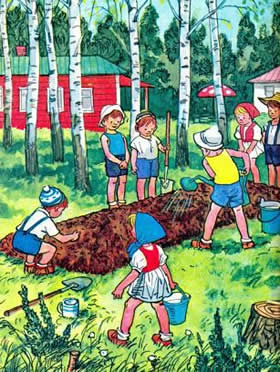 - Какая же это репка? - удивились ребята.- Репка большая, а это какой-то мак.- Нет, не мак,- сказал Павлик.- Это репкины семена, а из них репка вырастает.- Как же она вырастет?- Не знаю.- Сам не знаешь, а говоришь,- сказали ребята и не стали его слушать.Неделя прошла быстро, и детский сад уехал на дачу. В первый же день, как только приехали, Павлик пошел к Ольге Николаевне и спросил:- Ольга Николаевна, можно я буду огород сажать? У меня есть семена.- Можно,- сказала Ольга Николаевна.Она показала Павлику место за домом, где можно было устроить грядку. Павлик взял лопатку и принялся вскапывать землю. Прибежали ребята и стали смотреть. Земля была твердая, и копать было трудно. Павлик очень старался и не хотел бросать начатого дела. Ниночка увидела, что он очень устал, и сказала:- Дай теперь мне покопать, Павлик, ты устал.- Ну, покопай немножко,- согласился Павлик,- а потом снова я.Ниночка взяла лопатку и стала копать.Ребята смотрели, смотрели, им тоже захотелось покопать.- Дай и нам покопать,- стали просить они Павлика.- Копайте,- говорит Павлик.Ребята по очереди стали копать. Они даже заспорили между собой, кому раньше копать, но Павлик сказал:- Если будете спорить, то совсем заберу лопату.Тогда ребята утихли и стали работать без шума. До обеда грядка была готова, а после обеда Павлик разрыхлил землю граблями и принялся сажать семена.- Дай и нам посадить,- стали просить ребята.- Не могу. Мне самому интересно,- ответил Павлик.- Дай! Мы ведь тоже землю копали,- сказал Толя.- Я ведь не заставлял вас.- Ну, дай хоть одно зернышко!Павлик дал ему посадить одно семечко. Тогда и другие ребята стали просить. Пришлось каждому дать по зернышку. Но это ничего. Зернышек было много, так что некоторые даже по две штуки посадили.На следующий день ребята проснулись рано и сразу побежали в огород. Всем хотелось поскорей посмотреть, не взошли ли семена, но,конечно, семена не могли так быстро взойти.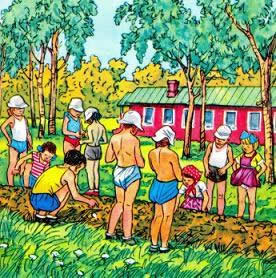 - Если огород поливать, то ceменa быстро взойдут,- сказала Надя.Ребята побежали к Ольге Николаевне, попросили у нee садовую лейку и стали поливать грядку водой. Теперь каждое утро они поливали грядку из лейки и смотрели, не показываются ли из земли ростки. Но прошло несколько дней, а ростков никаких не было видно.- Что же это такое? - говорили ребята.-- Мы, наверное, зернышки вверх ногами посадили - вот oни и растут вниз, а не вверх.И ребята перестали поливать огород. Павлик думал:«Может быть, мы и на самом деле зернышки вниз головой посадили? Разве разберешь, где у них голова, где ноги! Они маленькие!..»Еще два дня он поливал огород, а потом тоже бросил.- Вот тебе и выросла репка! - говорили ребята.- Даром только трудились.Павлик перестал думать об огороде. Он играл вместе с ребятами, собирал в лесу ягоды, ловил в поле бабочек и придумал устроить во дворе кормушку для птиц. Ребята приносили остатки от обеда и ужина и кормили птичек, которые прилетали из леса.Один раз Павлик бежал мимо грядки и увидел, что на ней появилась зеленая травка.- Ну вот,- сказал он,- уже наш огород зарастает травой! Тут он заметил, что травка растет правильными рядами будто ее кто-то нарочно посадил.- Да это ведь наша репа растет! - закричал Павлик. Прибежали ребята.- А может быть, это и не репка? - сказали они.- Вот увидите, что будет репка,- ответил Павлик.- Раз бабушка сказала - репа, значит, и будет репка.Ребята снова стали поливать огород. Травка вырастала все больше и больше и превратилась в кустики с большими листьями. Но время незаметно прошло, и наступила пора уезжать в город.- Ох,- горевал Павлик,- не успела вырасти репка! Он пошел к Ольге Николаевне и спросил:- А когда мы уедем, кто здесь будет на даче жить?- Приедут другие дети, из другого детского сада.- А! Ну, тогда хорошо. Пусть они себе мою репку возьмут, когда вырастет.Ребята уехали. Стало тихо на даче. Только птички порхали возле пустой кормушки и громко чирикали, будто спрашивали друг друга, куда делись дети. На следующий день приехали ребята из другого детского сада. Они бегали по всему двору, заглядывали во все уголки.- Глядите, огород! - закричал кто-то.Отовсюду сбежались дети. Кто-то вырвал несколько кустиков из земли. Тут прибежала самая старшая девочка, Зина.- Зачем же вы топчете огород? - закричала она.- Как вам не стыдно! Кто-то садил, а вы разоряете! Сажайте кустики обратно!Ребята поспешно посадили кустики в землю. Зина придумала сделать вокруг грядки ограду. Ребята побежали собирать палочки и сделали из них вокруг огорода забор. С тех пор никто больше не топтал грядку.Наступило жаркое время. Солнышко по целым дням припекало все сильней и сильней. Две недели подряд не было дождика, даже не появилось ни одной тучки. Земля на грядке вся высохла и потрескалась. Кустики стали вянуть. Листики на них опустились книзу и начали даже желтеть. Однажды Зина шла мимо грядки.- Бедные кустики,- сказала она,- совсем завяли! Если не будет дождика, они совсем засохнут.Она взяла кружку, принесла воды и стала поливать грядку.Ребята увидели и прибежали кто с кастрюлей, кто с чайником, а кто и просто со стаканом.Грядку полили так, что вся земля стала мокрая. Потом ребята нашли в сарае старую садовую лейку и с тех пор каждый день поливали грядку из лейки.Через несколько дней кустики ожили. Листочки поднялись кверху и снова стали зеленые. К концу лета они разрослись так пышно, что вся грядка покрылась зеленью, а внизу под листьями виднелись верхушки больших желтых репок.- Чья же это репка? - спрашивали ребята.- Кто ее посадил?- Должно быть, те дети, которые здесь жили до нас, из другого детского сада,- сказала Зина.Перед отъездом с дачи ребята решили убрать огород. Все стали дергать из земли репку и складывать ее на траву в кучку. Куча получилась порядочная.- Большой урожай получился! - радовались ребята.Они уселись вокруг и долго любовались репкой. Каждый думал, что теперь делать с ней.Вот и осень пришла.- Надевай-ка пальто и калоши, на дворе холодно,- сказала Павлику бабушка, когда он утром собирался идти в детский сад.Павлик оделся и вышел во двор. Все лужи вокруг замерзли. Тонкий ледок так и хрустел под ногами. А листьев-то сколько с деревьев нападало! Прямо как по ковру идешь.В этот день Ольга Николаевна занималась с ребятами. Дети играли в школу. Они рисовали картинки, а Ольга Николаевна ставила всем отметки.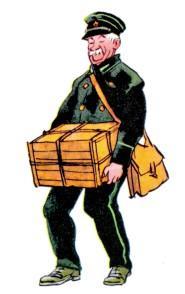 Вдруг кто-то постучал в дверь. Ольга Николаевна отворила, и в комнату вошел почтальон. В руках у него был ящик, обшитый материей, на которой большими фиолетовыми буквами был написан адрес детского сада.- Вам посылка,- сказал почтальон и поставил ящик на стол.- А что в этой посылке? - стали спрашивать дети.- Не знаю, ребята. Что-то очень тяжелое - насилу я дотащил,- сказал почтальон.Ольга Николаевна распорола материю, которой был обшит ящик, и открыла крышку.- Ничего не понимаю,- пробормотала она.- Какая-то репа!Все ребята толпились вокруг и приподнимались на цыпочки: каждому хотелось заглянуть в ящик. Павлик даже на стул взобрался.- Правда репка! - закричал он.- Вот смешно! Кто же это мог нам репку прислать?Тут и другие дети стали на стулья взбираться.- Погодите, ребята, тут письмо есть, - сказала Ольга Николаевна.Она взяла письмо, которое лежало в посылке, и стала читать:«Дорогие ребята! Когда вы уехали с дачи, мы ухаживали за вашей репкой. А когда лето кончилось, мы собрали весь урожай. Репка выросла большая и очень вкусная. Мы все ели и нам очень понравилось. Мы узнали ваш адрес и решили послать репку в посылке. Кушайте на здоровье».- Значит, это та репка, которую мы сажали! - закричали ребята.- Вот какая она большая выросла.Ольга Николаевна поставила ящик на стул, чтобы всем было видно. Ребята смотрели на репку и прыгали от радости. Ну и крику тут 6ыло!Вечером за ребятами пришли родители. Ребята стали показывать им репку и рассказывать, как они садили ее, как поливали, как она не хотела расти, а потом как начала расти, да не успела вырасти, а потом как ее вырастили другие ребята и прислали в посылке.С тех пор, когда в детский сад приходил кто-нибудь из взрослых, кто еще не видел репки, ребята вели его в комнату, показывали репку и снова рассказывали всю эту историю с начала и до конца. А когда в детский сад поступал кто-нибудь из новых ребят, то ему первым долгом показывали репку и тоже рассказывали всю эту историю.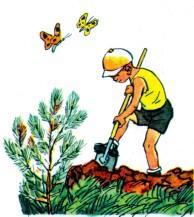 Репка пролежала в ящике до середины зимы, и тогда Ольга Николаевна сказала, что репку надо съесть, потому что она нe может так долго лежать в теплом помещении. Репку снесли на кухню и попросили тетю Дашу приготовить ее,Тетя Даша почистила репку, аккуратно нарезала ее кружочками, обдала кипятком, чтобы репка не была горькая, и полила маслом. Ребята сидели за столом, ели репку и хвалили ее:- Ах, какая вкусная репка!- А помните, какие были репкины семена? - сказала Таня.Совсем-совсем крошечные! Удивительно, как из них выросла такая релка.- Это все Павлик придумал,- сказали ребята.- Если б не он, никакой репки не было бы.